WÓJT GMINY ZABÓR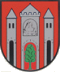 OGŁASZA NABÓRNA WOLNE STANOWISKO URZĘDNICZEZnak  sprawy:SG.2110.4.2022							Data:2022.08.03NAZWA STANOWISKA  - Zastępca Kierownika Urzędu Stanu CywilnegoMIEJSCE WYKONYWANIA PRACY: Zabór, Urząd Gminy, ul. Lipowa 15, 66-003 ZabórWarunki dotyczące charakteru pracy na stanowisku i sposobu wykonywania zadań:pierwsza umowa o pracę na czas określony  6 miesięcy z możliwością jej przedłużenia po upływie okresu czasu, na jaki zostanie zawarta; praca w podstawowym systemie czasu pracy; praca biurowa przy monitorze ekranowym powyżej 4 godzin na dobę. Miejsce i otoczenie organizacyjno – techniczne stanowiska pracy:narzędzia pracy: komputer i sprzęt biurowy,bezpieczne warunki pracy na stanowisku,ograniczona możliwość poruszania się po budynku, na dwóch korytarzach znajdują są schody, budynek wyposażony w podjazd, bez  windy komunikacyjnej.Wymiar etatu -  1 etatWYMAGANIA NIEZBĘDNE:Na stanowisku Zastępcy Kierownika Urzędu Stanu Cywilnego może być zatrudniona osoba, która:ma obywatelstwo polskie, pełną zdolność do czynności prawnych i korzysta z pełni praw publicznych;nie była skazana prawomocnym wyrokiem sądu za umyślne przestępstwo ścigane z oskarżenia publicznego lub umyślne przestępstwo skarbowe;posiada:dyplom ukończenia wyższych studiów prawniczych lub administracyjnych potwierdzający uzyskanie tytułu zawodowego magistra lub,dyplom potwierdzający ukończenie wyższych studiów prawniczych lub administracyjnych za granicą, o którym mowa w art. 326 ust. 1 ustawy z dnia 20 lipca 2018 r. - Prawo o szkolnictwie wyższym i nauce (Dz. U. z 2021 r. poz. 498), albo uznany za równoważny polskiemu dyplomowi potwierdzającemu uzyskanie tytułu zawodowego magistra zgodnie z art. 327 ust. 1 tej ustawy lub,dyplom potwierdzający uzyskanie tytułu zawodowego magistra i świadectwo ukończenia studiów podyplomowych w zakresie administracji;posiada łącznie co najmniej trzyletni staż pracy na stanowiskach urzędniczych w urzędach lub w samorządowych jednostkach organizacyjnych, w służbie cywilnej, w urzędach państwowych lub w służbie zagranicznej, z wyjątkiem stanowisk pomocniczych i obsługi.posiada stan zdrowia pozwalający na zatrudnienie na określonym stanowisku,cieszy się nieposzlakowaną opinią.WYMAGANIA DODATKOWE:znajomość podstawowych regulacji prawnych z zakresu: ustawy z dnia 8 marca 1990r. o samorządzie gminnym  (Dz. U. z 2022r. poz.559 ze zm)ustawy z dnia 14 czerwca 1960r. Kodeks postępowania administracyjnego ( Dz. U. z 2021, poz. 735 ze zm)ustawy z dnia z dnia 28 listopada 2014 r. Prawo o aktach stanu cywilnego (Dz. U. z 2021, poz. 709 ze zm),ustawy z dnia 25 lutego 1964 r. Kodeks rodzinny i opiekuńczy (Dz. U. z  2020, poz. 1359),rozporządzenia Prezesa Rady Ministrów z dnia 18 stycznia 2011 r. w sprawie instrukcji kancelaryjnej, jednolitych rzeczowych wykazów akt oraz instrukcji w sprawie organizacji i zakresu działania archiwów zakładowych (Dz. U. z 2011, poz. 14.67 ze zm)umiejętność obsługi urządzeń biurowych, komputera w zakresie pakietu biurowego,zdolności komunikacyjne i interpersonalne, umiejętność pracy w zespole,prawo jazdy kat. B.ZAKRES WYKONYWANYCH ZADAŃ NA STANOWISKU:Zapewnienie właściwej i terminowej realizacji zadań wynikających z ustawy z dnia 29 września 1986 roku Prawo o aktach stanu cywilnego (Dz. U. z 2004 r. Nr 161, poz. 1688) oraz ustawy z dnia 25 lutego 1964 roku Kodeks rodzinny i opiekuńczy (Dz. U. Nr 9, poz. 59 z późn. zm.),. Obsługa sekretariatu urzędu, a w szczególności:Obsługa kancelaryjna, archiwalna i biblioteczna,Prowadzenie rejestru wyjazdów służbowych,Obsługa urządzeń biurowych,Organizacja narad wójta z sołtysami oraz spotkań wójta z mieszkańcamiProwadzenie  zbiorów zarządzeń, ogłoszeń i obwieszczeń wójta oraz aktów o charakterze wewnętrznym,Prowadzenie gospodarki drukami i formularzami,Prowadzenie archiwum zakładowego oraz pełnienie funkcji koordynatora czynności kancelaryjnych,Zaopatrzenie i gospodarowanie  środkami czystości,Zaopatrzenie w materiały biurowe i eksploatacyjne do urządzeń biurowych,Prenumerowanie czasopism  i  dzienników urzędowych,Zaopatrywanie urzędu w pieczęcie urzędowe, stemple oraz prowadzenie ich rejestru, WYMAGANE DOKUMENTY:Wypełniony kwestionariusz osobowy,CV,Kopie dokumentów potwierdzających: wykształcenie, staż pracy kwalifikacje zawodowe, oraz inne umiejętności i wiedzę,Oświadczenie o posiadaniu obywatelstwa polskiego,Oświadczenie o pełnej zdolności do czynności prawnych i korzystaniu z pełni praw publicznych,Oświadczenie kandydata, że nie był skazany prawomocnym wyrokiem sądu za umyślne przestępstwo ścigane z oskarżenia publicznego oraz umyślne przestępstwo skarbowe,Oświadczenie o wyrażeniu zgody na przetwarzanie danych osobowych przez Wójta Gminy Zabór  na potrzeby przeprowadzenia procedury naboru na stanowisko urzędnicze, zgodnie z obowiązującymi przepisami prawa,Klauzula informacyjna dla kandydata do pracy wg załączonego wzoru,Kopia dokumentu potwierdzającego niepełnosprawność**.TERMIN I MIEJSCE SKŁADANIA DOKUMENTÓW:Oferty należy składać w Urzędzie Gminy Zabór w zamkniętej kopercie z dopiskiem: Nabór na stanowisko Kierownika Urzędu Stanu Cywilnego:do skrzynki pocztowej zamieszczonej przy wejściu do Urzędu Gminy Zabór ul. Lipowa 15, 66-003,lub drogą pocztową na adres Urząd Gminy Zabór ul. Lipowa 15, 66-003 Zabór  (decyduje data wpływu do Urzędu),  w terminie do dnia  19 sierpnia  2022r.  Oferty złożone po terminie nie będą rozpatrywane.Zasady przeprowadzania procedury rekrutacyjnej Procedura rekrutacyjna obejmuje analizę dokumentów aplikacyjnych, rozmowy kwalifikacyjne oraz w razie potrzeby przeprowadzenie testów. O terminie i miejscu przeprowadzenia rozmów kwalifikacyjnych kandydaci spełniający wymogi formalne - określone w niniejszym ogłoszeniu - będą informowani telefonicznie lub listownie. Informacja o wynikach naboru będzie umieszczona na stronie internetowej Biuletynu Informacji Publicznej https://bip.wrota.lubuskie.pl/ugzabor/8/Nabor_Kandydatow/ (zakładka „Praca”) na stronie internetowej Gminy Zabór: www.gminazabor.pl oraz na tablicy ogłoszeń Urzędu Gminy Zabór. W miesiącu poprzedzającym datę upublicznienia ogłoszenia wskaźnik zatrudnienia osób niepełnosprawnych w Urzędzie Gminy Zabór, w rozumieniu przepisów o rehabilitacji zawodowej i społecznej oraz zatrudnianiu osób niepełnosprawnych, wynosi ponad 6%. Dokumenty aplikacyjne kandydata, który zostanie wyłoniony w procesie rekrutacji zostaną dołączone do jego akt osobowychDokumenty  aplikacyjne osób niewyłonionych w procesie rekrutacji, będą przechowywane zgodnie z instrukcją kancelaryjną lub odbierane osobiście po wcześniejszej informacji telefonicznej. ** Dotyczy kandydatów, którzy zamierzają skorzystać z uprawnienia, o którym mowa w art. 13a ust. 2 ustawy z 21 listopada 2008r. o pracownikach samorządowych (Dz.U. z 2022 r., poz. 530).    Wójt Gminy/-/  Robert Sidoruk